           Wb 18th May 2020          Spelling Rule: Adding prefixes ‘im and in’ Group 3    Name ____________________Now choose four of the words to write in sentences.     This week I spelt words correctly.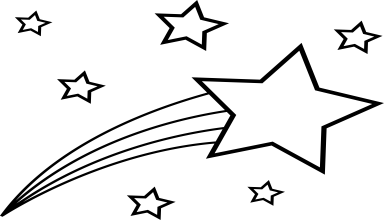 Practise 1Practise 1Practise 2Practise 2Practise 3Practise 3Practise 4Practise 4Practise 5Practise 5LookSayWriteWriteWriteWriteWriteexampleexampelexampalexampleexample exampleimprisonimpoliteimpureimpossibleimmatureinvisibleincorrectinactiveincompleteindecent1.2.3.4.